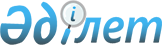 Об определении мест для размещения агитационных печатных материалов и предоставлении помещений для проведения встреч с избирателями для всех кандидатов в депутаты Северо-Казахстанского областного маслихата, вместо выбывших депутатов, на территории Уалихановского района Северо-Казахстанской области
					
			Утративший силу
			
			
		
					Постановление акимата Уалихановского района Северо-Казахстанской области от 23 сентября 2013 года N 302. Зарегистрировано Департаментом юстиции Северо-Казахстанской области 1 октября 2013 года N 2374. Утратило силу постановлением акимата Уалихановского района Северо-Казахстанской области от 11 июля 2019 года № 153
      Сноска. Утратило силу постановлением акимата Уалихановского района Северо-Казахстанской области от 11.07.2019 № 153 (вводится в действие по истечении десяти календарных дней после дня его первого официального опубликования).
      В соответствии с пунктами 4, 6 статьи 28, статьей 113 Конституционного закона Республики Казахстан от 28 сентября 1995 года "О выборах в Республике Казахстан" акимат Уалихановского района Северо-Казахстанской области ПОСТАНОВЛЯЕТ:
      1. Определить совместно с Уалихановской районной избирательной комиссией (по согласованию) места для размещения агитационных печатных материалов для всех кандидатов в депутаты Северо-Казахстанского областного маслихата, вместо выбывших депутатов, на территории Уалихановского района Северо-Казахстанской области, согласно приложению 1.
      2. Предоставить для всех кандидатов в депутаты Северо-Казахстанского областного маслихата, вместо выбывших депутатов, на договорной основе помещения для проведения встреч с избирателями на территории Уалихановского района Северо-Казахстанской области, согласно приложению 2.
      3. Контроль за исполнением настоящего постановления возложить на исполняющего обязанности руководителя аппарата акима Уалихановского района Северо-Казахстанской области Есмагулова Д. А.
      4. Настоящее постановление вводится в действие по истечении десяти календарных дней после дня его первого официального опубликования. Места для размещения агитационных печатных материалов для всех кандидатов в депутаты Северо-Казахстанского областного маслихата, вместо выбывших депутатов Помещения для всех кандидатов в депутаты Северо-Казахстанского областного маслихата, вместо выбывших депутатов, для проведения встреч с избирателями на территории Уалихановского района Северо-Казахстанской области
					© 2012. РГП на ПХВ «Институт законодательства и правовой информации Республики Казахстан» Министерства юстиции Республики Казахстан
				
      Аким района

А. Турегельдин

      "СОГЛАСОВАНО"

      Председатель Уалихановской

      районной избирательной 
комиссии

Г. Жәкенқызы
Приложение 1
к постановлению акимата района
от 23 сентября 2013 года № 302
№
Наименование населенного пункта
Места для размещения агитационных печатных материалов для всех кандидатов в депутаты Северо-Казахстанского областного маслихата, вместо выбывших депутатов
Актуесайский сельский округ
Актуесайский сельский округ
Актуесайский сельский округ
1
село Актуесай
информационный стенд возле центрального входа здания государственного учреждения "Аппарат акима Актуесайского сельского округа", расположенного по адресу: село Актуйесай, улица Жумабаева, 19 
Амангельдинский сельский округ
Амангельдинский сельский округ
Амангельдинский сельский округ
2
село Амангельды
информационный стенд возле центрального входа здания государственного учреждения "Аппарат акима Амангельдинского сельского округа", расположенного по адресу: село Амангельды, улица Школьная
Бидаикский сельский округ
Бидаикский сельский округ
Бидаикский сельский округ
3
село Бидаик
информационный стенд возле центрального входа здания государственного учреждения "Аппарат акима Бидайыкского сельского округа", расположенного по адресу: село Бидайык, улица Жапарова, 36
Кайратский сельский округ
Кайратский сельский округ
Кайратский сельский округ
4
село Кайрат
информационный стенд возле центрального входа здания государственного учреждения "Аппарат акима Кайратского сельского округа", расположенного по адресу: село Кайрат
Карасуский сельский округ
Карасуский сельский округ
Карасуский сельский округ
5
село Аккудык
информационный стенд возле центрального входа здания государственного учреждения "Аппарат акима Карасуского сельского округа", расположенного по адресу: село Аккудык, улица Мира, 23
Каратерекский сельский округ
Каратерекский сельский округ
Каратерекский сельский округ
6
село Каратерек
информационный стенд возле центрального входа здания государственного учреждения "Аппарат акима Каратерекского сельского округа", расположенного по адресу: село Каратерек, улица Торговая, 1
Кишкенекольский сельский округ
Кишкенекольский сельский округ
Кишкенекольский сельский округ
7
село Кишкенеколь
информационный стенд возле центрального входа здания Уалихановский районный отдел филиала республиканского государственного предприятия "Центр обслуживания населения" по Северо-Казахстанской области, расположенного по адресу: Северо-Казахстанская область, Уалихановский район, село Кишкенеколь, улица Уалиханова, 80
Коктерекский сельский округ
Коктерекский сельский округ
Коктерекский сельский округ
8
село Мортык
информационный стенд возле центрального входа здания государственного учреждения "Аппарат акима Коктерекского сельского округа", расположенного по адресу: село Мортык, улица Интернациональная
Кулыкольский аульный округ
Кулыкольский аульный округ
Кулыкольский аульный округ
9
село Кулыколь
информационный стенд возле центрального входа Кулыкольского сельского клуба, расположенного по адресу: село Кулыколь, улица Габдуллина, 34
Тельжанский сельский округ
Тельжанский сельский округ
Тельжанский сельский округ
10
село Тельжан
информационный стенд возле центрального входа здания государственного учреждения "Аппарат акима Тельжанского сельского округа", расположенного по адресу: село Тельжан, улица Целинная
Акбулакский сельский округ
Акбулакский сельский округ
Акбулакский сельский округ
11
село Акбулак
информационный стенд возле центрального входа здания Акбулакского сельского клуба, расположенного по адресу: село Акбулак, улица Ленина, 11Приложение 2
к постановлению акимата района
от 23 сентября 2013 года № 302
№
Наименование населенного пункта
Помещения для всех кандидатов в депутаты Северо-Казахстанского областного маслихата, вместо выбывших депутатов, для проведения встреч с избирателями на территории Уалихановского района Северо-Казахстанской области
Актуесайский сельский округ
Актуесайский сельский округ
Актуесайский сельский округ
1
село Актуесай
актовый зал коммунального государственного учреждения "Актуесайская средняя школа", расположенного по адресу: село Актуйесай, улица Жумабаева, 18
Амангельдинский сельский округ
Амангельдинский сельский округ
Амангельдинский сельский округ
2
село Амангельды
фойе коммунального государственного учреждения "Амангельдинская основная школа", расположенного по адресу: село Амангельды, улица Школьная
Бидаикский сельский округ
Бидаикский сельский округ
Бидаикский сельский округ
3
село Бидаик
фойе коммунального государственного учреждения "Бидаикская средняя школа", расположенного по адресу: село Бидаик, улица Жапарова, 35
Кайратский сельский округ
Кайратский сельский округ
Кайратский сельский округ
4
село Кайрат
фойе коммунального государственного учреждения "Кайратская средняя школа", расположенного по адресу: село Кайрат, улица С.Сейфуллина, 12
Карасуский сельский округ
Карасуский сельский округ
Карасуский сельский округ
5
село Аккудык
фойе коммунального государственного учреждения "Аккудыкская средняя школа", расположенного по адресу: село Аккудык, улица Кирова, 16
Каратерекский сельский округ
Каратерекский сельский округ
Каратерекский сельский округ
6
село Каратерек
актовый зал коммунального государственного учреждения "Каратерекская средняя школа", расположенного по адресу: село Каратерек, улица Торговая, 3
Кишкенекольский сельский округ
Кишкенекольский сельский округ
Кишкенекольский сельский округ
7
село Кишкенеколь
читальный зал коммунального государственного учреждения "Централизованная библиотечная система" Государственного учреждения "Отдел культуры, развития языков, физической культуры и спорта Уалихановского района" акимата Уалихановского района Северо-Казахстанской области, расположенного по адресу: Северо-Казахстанская область, Уалихановский район, село Кишкенеколь, улица Гагарина, 79
Коктерекский сельский округ
Коктерекский сельский округ
Коктерекский сельский округ
8
село Мортык
фойе коммунального государственного учреждения "Мортыкская средняя школа", расположенного по адресу: село Мортык, улица Школьная, 16
Кулыкольский аульный округ
Кулыкольский аульный округ
Кулыкольский аульный округ
9
село Кулыколь
фойе Кулыкольского сельского клуба, расположенного по адресу: село Кулыколь, улица Габдуллина, 34
Тельжанский сельский округ
Тельжанский сельский округ
Тельжанский сельский округ
10
село Тельжан
фойе коммунального государственного учреждения "Тельжанская средняя школа", расположенного по адресу: село Тельжан, улица Школьная
Акбулакский сельский округ
Акбулакский сельский округ
Акбулакский сельский округ
11
село Акбулак
зал Акбулакского сельского клуба, расположенного по адресу: село Акбулак, улица Чехова, 10 